 АДМИНИСТРАЦИИ СУВОРОВСКОГО СЕЛЬСКОГО ПОСЕЛЕНИЯ УСТЬ-ЛАБИНСКОГО  РАЙОНА П О С Т А Н О В Л Е Н И Еот____________________ 20____ г.				          №____________село СуворовскоеОб утверждении схемы водоснабжения и водоотведения Суворовского сельского поселения Усть-Лабинского района Краснодарского края на период с 2017 по 2027 гг. В соответствии Федеральным законом от 07.12.2011 года №416-ФЗ «О водоснабжении и водоотведении», постановления Правительства РФ от 05.09.2013 года №782 «О схемах водоснабжения и водоотведении», на основании Устава Суворовского сельского поселения Усть-Лабинского района постановляю: 1. Утвердить актуализированную схему водоснабжения и водоотведения Суворовского сельского поселения Усть-Лабинского района Краснодарского края на период с 2017 по 2027 гг. согласно приложению, к настоящему положению. 2. Признать утратившим силу постановление администрации Суворовского сельского поселения Усть-Лабинского района от 20.11.2013 года № 89 «Об утверждении схем водоснабжения и водоотведения на территории Суворовского сельского поселения Усть-Лабинского района». 3. Общему отделу администрации Суворовского сельского поселения Усть-Лабинского района (Сидорова) обнародовать настоящее постановление в установленном порядке и разместить на официальном сайте Суворовского сельского поселения Усть-Лабинского района в сети «Интернет». 4. Контроль за выполнением настоящего постановления возложить на главу Суворовского сельского поселения Усть-Лабинского района Шагундокова И.Ю. 5. Настоящее постановление вступает в силу со дня его официального обнародования. ГлаваСуворовского сельского поселения Усть-Лабинского района                                                         И.Ю. Шагундоков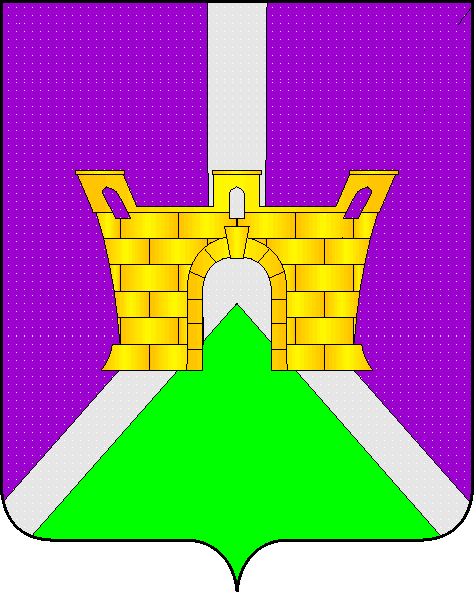 